U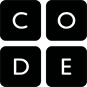 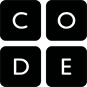 UNPLUGGEDPatronen in de omgevingLestijd: 20 minuten	Deze basislestijd omvat alleen oefeningen. Er kunnen inleidende en afrondende suggesties worden gebruikt om dieper op het onderwerp in te gaan als daar tijd voor is.OVERZICHT LESWelke patronen kun je in het klaslokaal vinden? Bij deze activiteit maken leerlingen kennis met patronen door ze te zoeken in hun directe omgeving en daarna zelf te maken. Ook reflecteren ze op wat patronen zijn en waarom ze van nut kunnen zijn om te herkennen.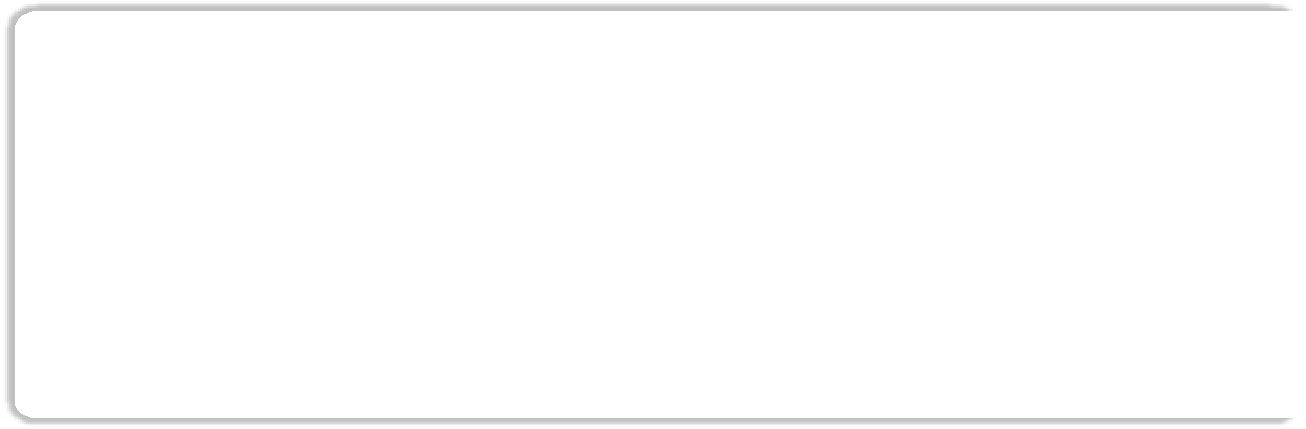 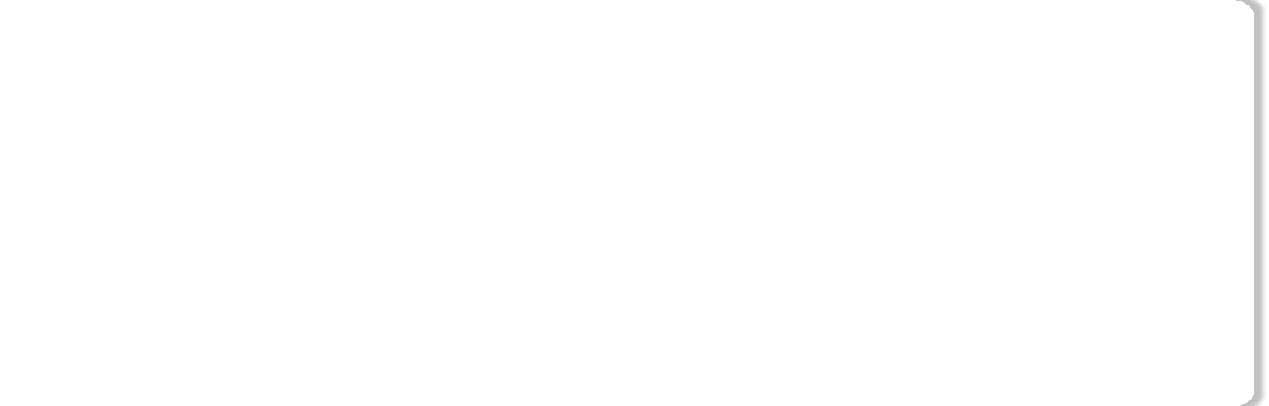 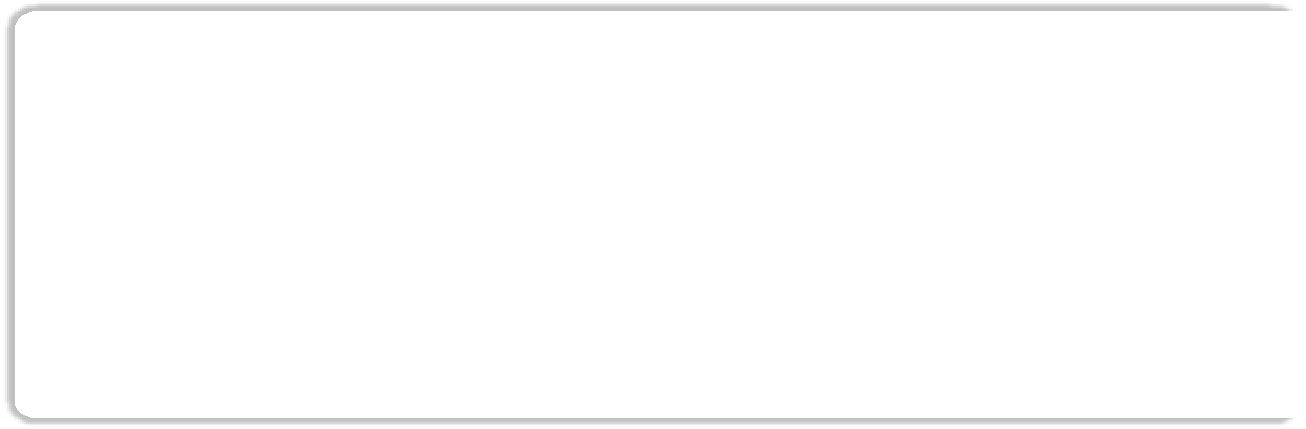 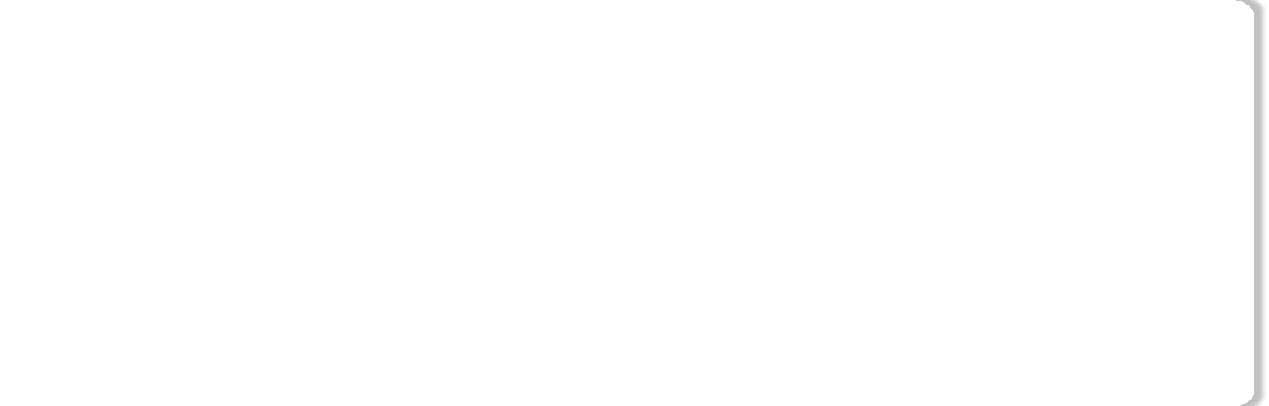 LESOVERZICHTOpstarten - 10 minutenWoordenschatStap voor stapOefening: De goede weg - 20 minutenDe goede weg: Avontuur in één stapAfronden - 5 minutenNapraatje - Wat hebben we geleerdWoordenwirwarOpdracht - 10 minutenOpdracht Verplaats de FlurbsLESDOELENLeerlingen gaan:gaan patronen herkennen in hun (klas)omgevingleren het begrip patronen in relatie tot computational thinkingpatronen maken met concrete materialenLESRICHTLIJNMATERIALEN, MIDDELEN EN VOORBEREIDINGVoor de leerlingklaslokaal waarin dingen te zien zijn tekenpapier en potlodenmaterialen per groep zoals: duplo, logiblocks, kralenplanken, tangram, etc. Voor de leraarde leerkracht kijkt voorafgaand aan de les rond welke patronen er in de klas te herkennen zijnINTRODUCTIEDe leerkracht vraagt de leerlingen welke dingen zij in het lokaal kunnen vinden die herhaald te zien zijn in het lokaal. Dan: de leerkracht benoemt deze dingen met het begrip “Patronen”. Waarom zijn patronen nuttig?ACTIVITEITENDe leerkracht maakt groepjes. De kinderen gaan groepsgewijs de klas (of de school) rond om te kijken welke patronen zij herkennen. De kinderen tekenen (of schrijven) de patronen die ze samen ontdekt hebben.De leerkracht bespreekt met de kinderen welke patronen zij samen ontdekt hebben, en waarom dit wel of geen patronen zijn.De leerkracht geeft de groepjes de opdracht om met het materiaal dat zij krijgen patronen te maken. De ene groep krijgt bijvoorbeeld een kralenplank en een andere groep krijgt bijvoorbeeld de Duplo.Als alle groepjes patronen hebben gemaakt, rouleren de groepjes langs de zelf gemaakte patronen. De kinderen bespreken samen welke patronen zij herkennen.AFSLUITINGDe leerkracht bespreekt met alle kinderen centraal welke patronen zij gezien hebben en waarom zij vinden dat dit patronen zijn. 